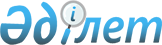 О внесении изменений в решение Жамбылского областного маслихата от 13 декабря 2021 года №12-5 "Об областном бюджете на 2022-2024 годы"Решение Жамбылского областного маслихата от 8 сентября 2022 года № 20-3. Зарегистрировано в Министерстве юстиции Республики Казахстан 16 сентября 2022 года № 29633
      Жамбылский областной маслихат РЕШИЛ:
      1. Внести в решение Жамбылского областного маслихата "Об областном бюджете на 2022-2024 годы" от 13 декабря 2021 года №12-5 (зарегистрировано в Реестре государственной регистрации нормативных правовых актов под № 25874) следующие изменения:
      пункт 1 изложить в новой редакции:
      "1. Утвердить областной бюджет на 2022-2024 годы, согласно приложениям 1, 2, 3, 4 в том числе на 2022 год в следующих объемах:
      1) доходы – 586 365 607 тысяч тенге, в том числе:
      налоговые поступления – 45 536 140 тысяч тенге;
      неналоговые поступления – 4 696 128 тысяч тенге;
      поступления от продажи основного капитала – 18 000 тысяч тенге;
      поступления трансфертов – 536 115 339 тысяч тенге;
      2) затраты – 606 943 204 тысяч тенге;
      3) чистое бюджетное кредитование – 1 347 060 тысяч тенге:
      бюджетные кредиты – 15 611 075 тысяч тенге;
      погашение бюджетных кредитов – 14 264 015 тысяч тенге;
      4) cальдо по операциям с финансовыми активами – 960 703 тысяч тенге;
      приобретение финансовых активов – 0;
      поступления от продажи финансовых активов государства – 0;
      5) дефицит бюджета (профицит) – -22 885 360 тысяч тенге;
      6) финансирование дефицита бюджета (использование профицита) - 22 885 360 тысяч тенге.".
      Приложение 1 к указанному решению изложить в новой редакции согласно приложению к настоящему решению.
      2. Настоящее решение вводится в действие с 1 января 2022 года. Областной бюджет на 2022 год
					© 2012. РГП на ПХВ «Институт законодательства и правовой информации Республики Казахстан» Министерства юстиции Республики Казахстан
				
      Секретарь Жамбылского 

      областного маслихата 

М. Сарыбеков
Приложение к решению
Жамбылского областного 
маслихата от 8 сентября 2022 
года № 20-3Приложение 1 к решению №12-5
Жамбылского областного 
маслихата от 13 декабря 2021 
года
Категория
Категория
Категория
Наименование
Сумма, тыс.тенге
Класс
Класс
Класс
Сумма, тыс.тенге
Подкласс
Подкласс
Сумма, тыс.тенге
1
1
1
2
3
I ДОХОДЫ
586 365 607
1
Налоговые поступления
45 536 140
01
Подоходный налог
25 075 813
1
Корпоративный подоходный налог
3 087 060
2
Индивидуальный подоходный налог
21 988 753
03
Социальный налог
15 847 264
1
Социальный налог
15 847 264
05
Внутренние налоги на товары, работы и услуги
4 613 063
3
Поступления за использование природных и других ресурсов
4 563 760
4
Сборы за ведение предпринимательской и профессиональной деятельности
49 303
2
Неналоговые поступления
4 696 128
01
Доходы от государственной собственности
924 062
1
Поступления части чистого дохода государственных предприятий
151 681
3
Дивиденды на государственные пакеты акций, находящиеся в государственной собственности
5 000
4
Доходы на доли участия в юридических лицах, находящиеся в государственной собственности
277
5
Доходы от аренды имущества, находящегося в государственной собственности
51 907
7
Вознаграждения по кредитам, выданным из государственного бюджета
715 197
04
 Штрафы, пени, санкции, взыскания, налагаемые государственными учреждениями, финансируемыми из государственного бюджета, а также содержащимися и финансируемыми из бюджета (сметы расходов) Национального Банка Республики Казахстан 
2 200 000
1
Штрафы, пени, санкции, взыскания, налагаемые государственными учреждениями, финансируемыми из государственного бюджета, а также содержащимися и финансируемыми из бюджета (сметы расходов) Национального Банка Республики Казахстан
2 200 000
06
Прочие неналоговые поступления
1 572 066
1
Прочие неналоговые поступления
1 572 066
3
Поступления от продажи основного капитала
18 000
01
Продажа государственного имущества, закрепленного за государственными учреждениями
18 000
1
Продажа государственного имущества, закрепленного за государственными учреждениями
18 000
4
 Поступления трансфертов 
536 115 339
01
Трансферты из нижестоящих органов государственного управления
128 112 155
2
Трансферты из районных (городов областного значения) бюджетов
128 112 155
02
Трансферты из вышестоящих органов государственного управления
408 003 184
1
Трансферты из республиканского бюджета
408 003 184
Функциональная группа
Функциональная группа
Функциональная группа
Функциональная группа
сумма (тыс. тенге)
Администратор бюджетных программ
Администратор бюджетных программ
Администратор бюджетных программ
сумма (тыс. тенге)
Программа
Программа
сумма (тыс. тенге)
1
1
1
2
3
Наименование
II ЗАТРАТЫ
606 943 204
01
Государственные услуги общего характера
3 525 772
110
Аппарат маслихата области
192 144
001
Услуги по обеспечению деятельности маслихата области
129 607
003
Капитальные расходы государственного органа
8 544
005
Повышение эффективности деятельности депутатов маслихатов
53 993
120
Аппарат акима области
1 417 926
001
Услуги по обеспечению деятельности акима области
1 197 274
007
Капитальные расходы подведомственных государственных учреждений и организаций
55 318
009
Обеспечение и проведение выборов акимов городов районного значения, сел, поселков, сельских округов
165 334
263
Управление внутренней политики области
178 556
075
Обеспечение деятельности Ассамблеи народа Казахстана области
178 556
282
Ревизионная комиссия области
302 740
001
Услуги по обеспечению деятельности ревизионной комиссии области 
294 990
003
Капитальные расходы государственного органа
7 750
257
Управление финансов области
991 970
001
Услуги по реализации государственной политики в области исполнения местного бюджета и управления коммунальной собственностью
333 740
009
Приватизация, управление коммунальным имуществом, постприватизационная деятельность и регулирование споров, связанных с этим
500
013
Капитальные расходы государственного органа 
4 923
113
Целевые текущие трансферты нижестоящим бюджетам
652 807
718
Управление государственных закупок области
70 298
001
Услуги по реализации государственной политики в области государственных закупок на местном уровне
66 742
003
Капитальные расходы государственного органа
3 556
258
Управление экономики и бюджетного планирования области
196 866
001
Услуги по реализации государственной политики в области формирования и развития экономической политики, системы государственного планирования 
192 746
005
Капитальные расходы государственного органа 
4 120
269
Управление по делам религий области
175 272
001
Услуги по реализации государственной политики в сфере религиозной деятельности на местном уровне
68 615
003
Капитальные расходы государственного органа
3 229
005
Изучение и анализ религиозной ситуации в регионе
103 428
02
Оборона
1 218 972
120
Аппарат акима области
236 666
010
Мероприятия в рамках исполнения всеобщей воинской обязанности
68 041
011
Подготовка территориальной обороны и территориальная оборона областного масштаба
168 625
271
Управление строительства области
434 912
002
Развитие объектов мобилизационной подготовки и чрезвычайных ситуаций
434 912
287
Территориальный орган, уполномоченных органов в области чрезвычайных ситуаций природного и техногенного характера, гражданской обороны, финансируемый из областного бюджета
547 394
002
Капитальные расходы территориального органа и подведомственных государственных учреждений
364 671
003
Мероприятия гражданской обороны областного масштаба
98 352
004
Предупреждение и ликвидация чрезвычайных ситуаций областного масштаба
84 371
03
Общественный порядок, безопасность, правовая, судебная, уголовно-исполнительная деятельность
14 413 872
252
Исполнительный орган внутренних дел, финансируемый из областного бюджета
11 925 508
001
Услуги по реализации государственной политики в области обеспечения охраны общественного порядка и безопасности на территории области
9 691 922
003
Поощрение граждан, участвующих в охране общественного порядка
1 683
006
Капитальные расходы государственного органа
2 231 903
271
Управление строительства области
2 488 864
003
Развитие объектов органов внутренних дел 
2 488 864
04
Образование
249 269 094
261
Управление образования области
34 097 420
200
Обеспечение деятельности организаций дошкольного воспитания и обучения и организация в них медицинского обслуживания 
34 097 420
261
Управление образования области
118 547 455
003
Общеобразовательное обучение по специальным образовательным учебным программам
3 036 360
006
Общеобразовательное обучение одаренных детей в специализированных организациях образования
2 996 066
055
Дополнительное образование для детей и юношества
4 562 751
082
Общеобразовательное обучение в государственных организациях начального, основного и общего среднего образования 
67 614 343
203
Реализация подушевого финансирования в государственных организациях среднего образования 
40 337 935
271
Управление строительства области
7 734 059
069
Строительство и реконструкция объектов дополнительного образования
286 952
086
Строительство и реконструкция объектов начального, основного среднего и общего среднего образования
7 447 107
285
Управление физической культуры и спорта области
5 905 874
006
Дополнительное образование для детей и юношества по спорту
5 464 512
007
Общеобразовательное обучение одаренных в спорте детей в специализированных организациях образования
441 362
253
Управление здравоохранения области
899 940
043
Подготовка специалистов в организациях технического и профессионального, послесреднего образования
899 940
261
Управление образования области
10 330 907
024
Подготовка специалистов в организациях технического и профессионального образования
10 330 907
120
Аппарат акима области
10 933
019
Обучение участников избирательного процесса
10 933
253
Управление здравоохранения области
78 701
003
Повышение квалификации и переподготовка кадров
78 701
253
Управление здравоохранения области
128 776
057
Подготовка специалистов с высшим, послевузовским образованием и оказание социальной поддержки обучающимся
128 776
261
Управление образования области
229 716
057
Подготовка специалистов с высшим, послевузовским образованием и оказание социальной поддержки обучающимся
229 716
261
Управление образования области
70 098 217
001
Услуги по реализации государственной политики на местном уровне в области образования 
708 657
004
Информатизация системы образования в государственных организациях образования 
34 771
005
Приобретение и доставка учебников, учебно-методических комплексов для областных государственных учреждений образования
2 992 885
007
Проведение школьных олимпиад, внешкольных мероприятий и конкурсов областного масштаба
444 509
011
Обследование психического здоровья детей и подростков и оказание психолого-медико-педагогической консультативной помощи населению
744 398
012
Реабилитация и социальная адаптация детей и подростков с проблемами в развитии
111 332
013
Капитальные расходы государственного органа
282
019
Присуждение грантов областным государственным учреждениям образования за высокие показатели работы
34 000
029
Методическое и финансовое сопровождение системы образования
62 220 674
067
Капитальные расходы подведомственных государственных учреждений и организаций
2 445 519
080
Реализация инициативы Фонда Нурсултана Назарбаева на выявление и поддержку талантов "EL UMITI"
15 749
086
Выплата единовременных денежных средств казахстанским гражданам, усыновившим (удочерившим) ребенка (детей)-сироту и ребенка (детей), оставшегося без попечения родителей
1 846
087
Ежемесячные выплаты денежных средств опекунам (попечителям) на содержание ребенка-сироты (детей-сирот), и ребенка (детей), оставшегося без попечения родителей
343 595
271
Управление строительства области
1 207 096
203
Строительство биофармацевтического завода в Жамбылской области
1 207 096
05
Здравоохранение
16 448 217
253
Управление здравоохранения области
1 494 306
006
Услуги по охране материнства и детства
373 405
007
Пропаганда здорового образа жизни
26 292
041
Дополнительное обеспечение гарантированного объема бесплатной медицинской помощи по решению местных представительных органов областей
365 774
042
Проведение медицинской организацией мероприятий, снижающих половое влечение, осуществляемые на основании решения суда
613
050
Возмещение лизинговых платежей по санитарному транспорту, медицинским изделиям, требующие сервисного обслуживания, приобретенных на условиях финансового лизинга
728 222
271
Управление строительства области
6 785 158
038
Строительство и реконструкция объектов здравоохранения
6 785 158
253
Управление здравоохранения области
4 058 821
027
Централизованный закуп и хранение вакцин и других медицинских иммунобиологических препаратов для проведения иммунопрофилактики населения
4 058 821
253
Управление здравоохранения области
86 751
039
Оказание амбулаторно-поликлинических услуг и медицинских услуг субъектами сельского здравоохранения, за исключением оказываемой за счет средств республиканского бюджета, и оказание услуг Call-центрами
86 751
253
Управление здравоохранения области
66 264
029
Областные базы специального медицинского снабжения
66 264
253
Управление здравоохранения области
3 956 917
001
Услуги по реализации государственной политики на местном уровне в области здравоохранения
200 672
008
Реализация мероприятий по профилактике и борьбе со СПИД в Республике Казахстан
217 612
016
Обеспечение граждан бесплатным или льготным проездом за пределы населенного пункта на лечение
34 077
018
Информационно-аналитические услуги в области здравоохранения
97 884
023
Социальная поддержка медицинских и фармацевтических работников
51 200
033
Капитальные расходы медицинских организаций здравоохранения
3 198 350
113
Целевые текущие трансферты нижестоящим бюджетам
157 122
06
Социальная помощь и социальное обеспечение
26 164 138
256
Управление координации занятости и социальных программ области
4 892 985
002
Предоставление специальных социальных услуг для престарелых и инвалидов в медико-социальных учреждениях (организациях) общего типа, в центрах оказания специальных социальных услуг, в центрах социального обслуживания
1 415 439
013
Предоставление специальных социальных услуг для инвалидов с психоневрологическими заболеваниями, в психоневрологических медико-социальных учреждениях (организациях), в центрах оказания специальных социальных услуг, в центрах социального обслуживания
1 803 718
014
Предоставление специальных социальных услуг для престарелых, инвалидов, в том числе детей-инвалидов, в реабилитационных центрах
1 142 868
015
Предоставление специальных социальных услуг для детей-инвалидов с психоневрологическими патологиями в детских психоневрологических медико-социальных учреждениях (организациях), в центрах оказания специальных социальных услуг, в центрах социального обслуживания
530 960
261
Управление образования области
841 399
015
Социальное обеспечение сирот, детей, оставшихся без попечения родителей
489 437
092
Содержание ребенка (детей), переданного патронатным воспитателям
249 157
201
Государственная поддержка по содержанию детей-сирот и детей, оставшихся без попечения родителей, в детских домах семейного типа и приемных семьях 
102 805
271
Управление строительства области
2 722 357
039
Строительство и реконструкция объектов социального обеспечения
2 722 357
261
Управление образования области
1 536
084
Социальная поддержка обучающихся и воспитанников организаций образования очной формы обучения в виде льготного проезда на общественном транспорте (кроме такси) по решению местных представительных органов
1 536
256
Управление координации занятости и социальных программ области
17 569 822
001
Услуги по реализации государственной политики на местном уровне в области обеспечения занятости и реализации социальных программ для населения
189 431
007
Капитальные расходы государственного органа 
352
018
Размещение государственного социального заказа в неправительственных организациях
175 165
028
Услуги лицам из групп риска, попавшим в сложную ситуацию вследствие насилия или угрозы насилия
179 206
044
Реализация миграционных мероприятий на местном уровне
4 350
046
Обеспечение прав и улучшение качества жизни инвалидов в Республике Казахстан
55 708
053
Услуги по замене и настройке речевых процессоров к кохлеарным имплантам
213 860
067
Капитальные расходы подведомственных государственных учреждений и организаций
373 075
113
Целевые текущие трансферты нижестоящим бюджетам
16 378 675
263
Управление внутренней политики области
23 900
077
Обеспечение прав и улучшение качества жизни инвалидов в Республике Казахстан
23 900
270
Управление по инспекции труда области
112 139
001
Услуги по реализации государственной политики в области регулирования трудовых отношений на местном уровне
111 485
003
Капитальные расходы государственного органа
654
07
Жилищно-коммунальное хозяйство
48 719 032
271
Управление строительства области
21 481 192
009
Кредитование районных (городов областного значения) бюджетов на проектирование и (или) строительство жилья
20 900 192
012
Проектирование и (или) строительство, реконструкция жилья коммунального жилищного фонда
581 000
279
Управление энергетики и жилищно-коммунального хозяйства области
288 078
054
Выплаты отдельным категориям граждан за жилище, арендуемое в частном жилищном фонде
288 078
279
Управление энергетики и жилищно-коммунального хозяйства области
26 949 762
001
Услуги по реализации государственной политики на местном уровне в области энергетики и жилищно-коммунального хозяйства
222 957
005
Капитальные расходы государственного органа 
746
032
Субсидирование стоимости услуг по подаче питьевой воды из особо важных групповых и локальных систем водоснабжения, являющихся безальтернативными источниками питьевого водоснабжения 
42 118
113
Целевые текущие трансферты нижестоящим бюджетам
2 547 832
114
Целевые трансферты на развитие нижестоящим бюджетам
24 136 109
08
Культура, спорт, туризм и информационное пространство
10 997 184
273
Управление культуры, архивов и документации области
2 163 878
005
Поддержка культурно-досуговой работы
872 175
007
Обеспечение сохранности историко-культурного наследия и доступа к ним
401 584
008
Поддержка театрального и музыкального искусства
890 119
285
Управление физической культуры и спорта области
3 967 628
001
Услуги по реализации государственной политики на местном уровне в сфере физической культуры и спорта
109 374
002
Проведение спортивных соревнований на областном уровне
308 828
003
Подготовка и участие членов областных сборных команд по различным видам спорта на республиканских и международных спортивных соревнованиях
3 544 176
032
Капитальные расходы подведомственных государственных учреждений и организаций
5 250
263
Управление внутренней политики области
965 715
007
Услуги по проведению государственной информационной политики 
965 715
264
Управление по развитию языков области
190 130
001
Услуги по реализации государственной политики на местном уровне в области развития языков
55 475
002
Развитие государственного языка и других языков народа Казахстана
134 655
271
Управление строительства области
100 000
018
Развитие объектов архивов
100 000
273
Управление культуры, архивов и документации области
724 058
009
Обеспечение функционирования областных библиотек
274 054
010
Обеспечение сохранности архивного фонда
450 004
743
Управление цифровых технологий области
288 137
001
Услуги по реализации государственной политики на местном уровне в области информатизации, оказания государственных услуг и проектного управления области
283 502
003
Капитальные расходы государственного органа
3 572
032
Капитальные расходы подведомственных государственных учреждений и организаций
1 063
284
Управление туризма области
171 875
001
Услуги по реализации государственной политики на местном уровне в сфере туризма
76 009
004
Регулирование туристической деятельности
58 381
074
Субсидирование части затрат субъектов предпринимательства на содержание санитарно-гигиенических узлов
37 485
263
Управление внутренней политики области
295 737
001
Услуги по реализации государственной внутренней политики на местном уровне 
285 344
005
Капитальные расходы государственного органа 
1 132
032
Капитальные расходы подведомственных государственных учреждений и организаций
9 261
273
Управление культуры, архивов и документации области
1 929 215
001
Услуги по реализации государственной политики на местном уровне в области культуры и управления архивным делом
106 910
003
Капитальные расходы государственного органа
700
032
Капитальные расходы подведомственных государственных учреждений и организаций
37 700
113
Целевые текущие трансферты нижестоящим бюджетам
1 783 905
283
Управление по вопросам молодежной политики области
200 811
001
Услуги по реализации молодежной политики на местном уровне
127 391
003
Капитальные расходы государственного органа
1 051
005
Реализация мероприятий в сфере молодежной политики
71 042
032
Капитальные расходы подведомственных государственных учреждений и организаций
1 327
09
Топливно-энергетический комплекс и недропользование
10 226 141
279
Управление энергетики и жилищно-коммунального хозяйства области
23 186
007
Развитие теплоэнергетической системы
23 186
279
Управление энергетики и жилищно-коммунального хозяйства области
10 202 955
071
Развитие газотранспортной системы
10 202 955
10
Сельское, водное, лесное, рыбное хозяйство, особо охраняемые природные территории, охрана окружающей среды и животного мира, земельные отношения
41 657 145
255
Управление сельского хозяйства области
31 763 265
001
Услуги по реализации государственной политики на местном уровне в сфере сельского хозяйства
413 291
002
Субсидирование развития семеноводства
857 000
003
Капитальные расходы государственного органа
500
006
Субсидирование развития производства приоритетных культур
2 079 801
008
Субсидирование стоимости пестицидов, биоагентов (энтомофагов), предназначенных для проведения обработки против вредных и особо опасных вредных организмов с численностью выше экономического порога вредоносности и карантинных объектов
153 022
010
Возмещение физическим и юридическим лицам затрат на закладку и выращивание уничтоженных плодово-ягодных культур, зараженных бактериальным ожогом плодовых
22 969
018
Обезвреживание пестицидов (ядохимикатов)
1 877
019
Услуги по распространению и внедрению инновационного опыта
30 000
029
Мероприятия по борьбе с вредными организмами сельскохозяйственных культур
30 628
045
Определение сортовых и посевных качеств семенного и посадочного материала
80 000
046
Государственный учет и регистрация тракторов, прицепов к ним, самоходных сельскохозяйственных, мелиоративных и дорожно-строительных машин и механизмов
6 500
047
Субсидирование стоимости удобрений (за исключением органических)
3 021 800
050
Возмещение части расходов, понесенных субъектом агропромышленного комплекса, при инвестиционных вложениях
6 638 240
051
Субсидирование в рамках гарантирования и страхования займов субъектов агропромышленного комплекса
107 100
053
Субсидирование развития племенного животноводства, повышение продуктивности и качества продукции животноводства
11 831 661
055
Субсидирование процентной ставки по кредитным и лизинговым обязательствам в рамках направления по финансовому оздоровлению субъектов агропромышленного комплекса
40 052
056
Субсидирование ставок вознаграждения при кредитовании, а также лизинге на приобретение сельскохозяйственных животных, техники и технологического оборудования
5 093 568
057
Субсидирование затрат перерабатывающих предприятий на закуп сельскохозяйственной продукции для производства продуктов ее глубокой переработки в сфере животноводства
857 000
059
Субсидирование затрат ревизионных союзов сельскохозяйственных кооперативов на проведение внутреннего аудита сельскохозяйственных кооперативов
5 356
077
Субсидирование возмещения расходов, понесенных национальной компанией в сфере агропромышленного комплекса при реализации продовольственного зерна для регулирующего воздействия на внутренний рынок
492 900
271
Управление строительства области
2 878 863
020
Развитие объектов сельского хозяйства
2 878 863
719
Управление ветеринарии области
2 575 869
001
Услуги по реализации государственной политики на местном уровне в сфере ветеринарии 
157 672
003
Капитальные расходы государственного органа
408
008
Организация строительства, реконструкции скотомогильников (биотермических ям) и обеспечение их содержания
30 668
009
Организация санитарного убоя больных животных
13 000
010
Организация отлова и уничтожения бродячих собак и кошек
35 000
011
Возмещение владельцам стоимости обезвреженных (обеззараженных) и переработанных без изъятия животных, продукции и сырья животного происхождения, представляющих опасность для здоровья животных и человека
15 000
012
Проведение ветеринарных мероприятий по профилактике и диагностике энзоотических болезней животных
100 000
013
Проведение мероприятий по идентификации сельскохозяйственных животных
18 207
014
Проведение противоэпизоотических мероприятий
1 940 000
028
Услуги по транспортировке ветеринарных препаратов до пункта временного хранения
3 000
030
Централизованный закуп ветеринарных препаратов по профилактике и диагностике энзоотических болезней животных, услуг по их профилактике и диагностике, организация их хранения и транспортировки (доставки) местным исполнительным органам районов (городов областного значения)
180 000
113
Целевые текущие трансферты нижестоящим бюджетам
82 914
254
Управление природных ресурсов и регулирования природопользования области
279 706
002
Установление водоохранных зон и полос водных объектов
17 724
003
Обеспечение функционирования водохозяйственных сооружений, находящихся в коммунальной собственности
115 954
004
Восстановление особо аварийных водохозяйственных сооружений и гидромелиоративных систем
146 028
254
Управление природных ресурсов и регулирования природопользования области
2 223 562
005
Охрана, защита, воспроизводство лесов и лесоразведение
2 214 049
006
Охрана животного мира
9 513
254
Управление природных ресурсов и регулирования природопользования области
78 243
034
Cубсидирование повышения продуктивности и качества аквакультуры (рыбоводства), а также племенного рыбоводства
78 243
254
Управление природных ресурсов и регулирования природопользования области
530 958
001
Услуги по реализации государственной политики в сфере охраны окружающей среды на местном уровне
151 652
008
Мероприятия по охране окружающей среды
64 279
013
Капитальные расходы государственного органа 
1 502
032
Капитальные расходы подведомственных государственных учреждений и организаций
113 525
113
Целевые текущие трансферты нижестоящим бюджетам
200 000
251
Управление земельных отношений области
82 679
001
Услуги по реализации государственной политики в области регулирования земельных отношений на территории области
80 536
010
Капитальные расходы государственного органа 
2 143
266
Управление предпринимательства и индустриально-инновационного развития области
1 244 000
035
Формирование региональных стабилизационных фондов продовольственных товаров 
1 244 000
11
Промышленность, архитектурная, градостроительная и строительная деятельность
16 377 875
271
Управление строительства области
16 187 226
001
Услуги по реализации государственной политики на местном уровне в области строительства
119 802
005
Капитальные расходы государственного органа
6 717
113
Целевые текущие трансферты нижестоящим бюджетам
51 000
114
Целевые трансферты на развитие нижестоящим бюджетам
16 009 707
272
Управление архитектуры и градостроительства области
121 150
001
Услуги по реализации государственной политики в области архитектуры и градостроительства на местном уровне
114 044
004
Капитальные расходы государственного органа 
1 000
032
Капитальные расходы подведомственных государственных учреждений и организаций
6 106
724
Управление государственного архитектурно-строительного контроля области
69 499
001
Услуги по реализации государственной политики на местном уровне в сфере государственного архитектурно-строительного контроля
69 499
12
Транспорт и коммуникации
12 735 183
268
Управление пассажирского транспорта и автомобильных дорог области
6 423 462
003
Обеспечение функционирования автомобильных дорог
684 000
028
Реализация приоритетных проектов транспортной инфраструктуры
5 739 462
268
Управление пассажирского транспорта и автомобильных дорог области
6 311 721
001
Услуги по реализации государственной политики на местном уровне в области транспорта и коммуникаций 
126 356
005
Субсидирование пассажирских перевозок по социально значимым межрайонным (междугородним) сообщениям
335 990
011
Капитальные расходы государственного органа 
2 049
113
Целевые текущие трансферты нижестоящим бюджетам
4 262 713
114
Целевые трансферты на развитие нижестоящим бюджетам
1 584 613
13
Прочие
7 203 004
255
Управление сельского хозяйства области
3 000
104
Возмещение части расходов, понесенных субъектом рыбного хозяйства, при инвестиционных вложениях
3 000
266
Управление предпринимательства и индустриально-инновационного развития области
531 378
005
Поддержка частного предпринимательства в рамках Государственной программы поддержки и развития бизнеса "Дорожная карта бизнеса - 2025"
71 155
008
Поддержка предпринимательской деятельности
30 223
010
Субсидирование процентной ставки по кредитам в рамках Государственной программы поддержки и развития бизнеса "Дорожная карта бизнеса - 2025"
300 000
011
Частичное гарантирование кредитов малому и среднему бизнесу в рамках Государственной программы поддержки и развития бизнеса "Дорожная карта бизнеса - 2025"
130 000
253
Управление здравоохранения области
597 737
058
Реализация мероприятий по социальной и инженерной инфраструктуре в сельских населенных пунктах в рамках проекта "Ауыл-Ел бесігі"
474 743
096
Выполнение государственных обязательств по проектам государственно-частного партнерства
122 994
257
Управление финансов области
908 957
012
Резерв местного исполнительного органа области
908 957
258
Управление экономики и бюджетного планирования области
68 650
003
Разработка или корректировка, а также проведение необходимых экспертиз технико-экономических обоснований местных бюджетных инвестиционных проектов и конкурсных документаций проектов государственно-частного партнерства, концессионных проектов, консультативное сопровождение проектов государственно-частного партнерства и концессионных проектов
68 650
261
Управление образования области
2 670 350
079
Реализация мероприятий по социальной и инженерной инфраструктуре в сельских населенных пунктах в рамках проекта "Ауыл-Ел бесігі"
2 598 385
096
Выполнение государственных обязательств по проектам государственно-частного партнерства 
71 965
266
Управление предпринимательства и индустриально-инновационного развития области
158 898
001
Услуги по реализации государственной политики на местном уровне в области развития предпринимательства и индустриально-инновационной деятельности
156 909
003
Капитальные расходы государственного органа
1 989
268
Управление пассажирского транспорта и автомобильных дорог области
70 096
096
Выполнение государственных обязательств по проектам государственно-частного партнерства 
70 096
271
Управление строительства области
2 127 570
097
Развитие социальной и инженерной инфраструктуры в сельских населенных пунктах в рамках проекта "Ауыл-Ел бесігі"
2 127 570
285
Управление физической культуры и спорта области
66 368
053
Реализация мероприятий по социальной и инженерной инфраструктуре в сельских населенных пунктах в рамках проекта "Ауыл-Ел бесігі"
15 306
096
Выполнение государственных обязательств по проектам государственно-частного партнерства 
51 062
14
Обслуживание долга
3 375 000
257
Управление финансов области
3 375 000
004
Обслуживание долга местных исполнительных органов 
3 365 000
016
Обслуживание долга местных исполнительных органов по выплате вознаграждений и иных платежей по займам из республиканского бюджета
10 000
15
Трансферты
144 612 575
257
Управление финансов области
144 612 575
007
Субвенции
131 863 561
011
Возврат неиспользованных (недоиспользованных) целевых трансфертов
27 447
024
Целевые текущие трансферты из нижестоящего бюджета на компенсацию потерь вышестоящего бюджета в связи с изменением законодательства
10 802 139
053
Возврат сумм неиспользованных (недоиспользованных) целевых трансфертов, выделенных из республиканского бюджета за счет целевого трансферта из Национального фонда Республики Казахстан
1 919 428
IІІ. Чистое бюджетное кредитование
1 347 060
Бюджетные кредиты
15 611 075
07
Жилищно-коммунальное хозяйство
3 723 637
279
Управление энергетики и жилищно-коммунального хозяйства области
3 223 637
087
Кредитование районных (городов областного значения) бюджетов на проведение капитального ремонта общего имущества объектов кондоминиумов
3 223 637
283
Управление по вопросам молодежной политики области
500 000
012
Бюджетное кредитование АО "Жилищный строительный сберегательный банк Казахстана" для предоставления жилищных займов
500 000
10
Сельское, водное, лесное, рыбное хозяйство, особо охраняемые природные территории, охрана окружающей среды и животного мира, земельные отношения
11 887 438
255
Управление сельского хозяйства области
10 554 896
078
Кредитование для микрокредитования в сельских населенных пунктах и малых городах
6 047 516
079
Кредитование для приобретения субъектами агропромышленного комплекса ирригационных систем и финансирования подготовительных работ по их установке
4 507 380
258
Управление экономики и бюджетного планирования области
1 332 542
007
Бюджетные кредиты местным исполнительным органам для реализации мер социальной поддержки специалистов
1 332 542
Функциональная группа
Функциональная группа
Функциональная группа
Функциональная группа
сумма (тыс.тенге)
Администратор бюджетных программ
Администратор бюджетных программ
Администратор бюджетных программ
сумма (тыс.тенге)
Программа
Программа
сумма (тыс.тенге)
Наименование
сумма (тыс.тенге)
1
1
1
2
3
IV. Сальдо по операциям с финансовыми активами
960 703
13
Прочие
960 703
257
Управление финансов области
960 703
005
Формирование или увеличение уставного капитала юридических лиц
960 703
Категория 
Категория 
Категория 
Наименование
сумма (тыс.тенге)
Класс
Класс
Класс
сумма (тыс.тенге)
Подкласс
Подкласс
сумма (тыс.тенге)
1
1
1
2
3
5
Погашение бюджетных кредитов
14 264 015
1
Погашение бюджетных кредитов
14 264 015
1
Погашение бюджетных кредитов, выданных из государственного бюджета
14 264 015
Функциональная группа
Функциональная группа
Функциональная группа
Функциональная группа
сумма (тыс.тенге)
Администратор бюджетных программ
Администратор бюджетных программ
Администратор бюджетных программ
сумма (тыс.тенге)
Программа
Программа
сумма (тыс.тенге)
Наименование
сумма (тыс.тенге)
1
1
1
2
3
V. Дефицит (профицит) бюджета
-22 885 360
VI. Финансирование дефицита (использование профицита) бюджета
22 885 360
Категория 
Категория 
Категория 
Наименование
сумма (тыс.тенге)
Класс
Класс
Класс
сумма (тыс.тенге)
Подкласс
Подкласс
сумма (тыс.тенге)
1
1
1
2
3
7
Поступления займов
30 811 267
01
Внутренние государственные займы
30 811 267
1
Государственные эмиссионные ценные бумаги
15 700 192
2
Договоры займа
15 111 075
8
Используемые остатки бюджетных средств
7 368 021
01
Остатки бюджетных средств
7 368 021
1
Свободные остатки бюджетных средств
7 368 021
Функциональная группа
Функциональная группа
Функциональная группа
Функциональная группа
сумма (тыс.тенге)
Администратор бюджетных программ
Администратор бюджетных программ
Администратор бюджетных программ
сумма (тыс.тенге)
Программа
Программа
сумма (тыс.тенге)
Наименование
сумма (тыс.тенге)
1
1
1
2
3
16
Погашение займов
15 293 928
Погашение займов
15 293 928
257
Управление финансов области
15 293 928
008
Погашение долга местного исполнительного органа
12 000 000
015
Погашение долга местного исполнительного органа перед вышестоящим бюджетом
3 293 928